5. postní týdenPochopení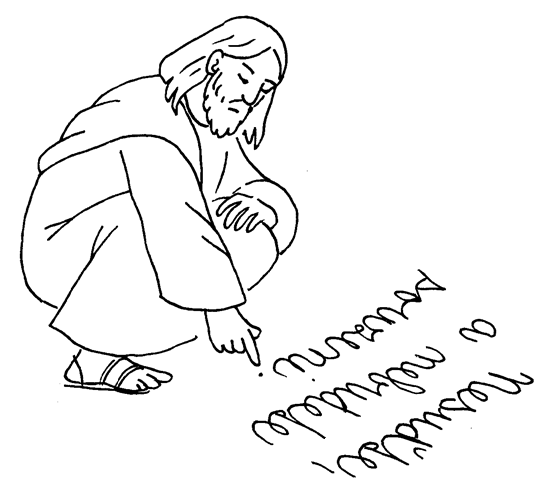 Napomínat hříšníky